  АДМИНИСТРАЦИЯ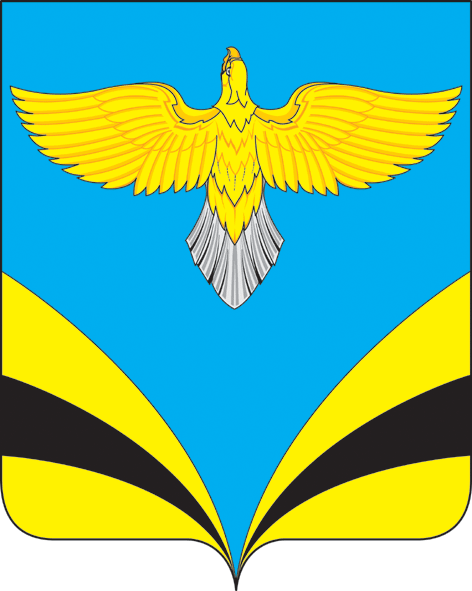   муниципального района           Безенчукский      Самарской области					  ПОСТАНОВЛЕНИЕот ____________ № _____          пгт. Безенчук   Об утверждении Прейскуранта цен наоказание платных услуг муниципального бюджетного учреждения муниципальногорайона  Безенчукский Самарской области«Редакция газеты «Сельский труженик»В соответствии с Федеральным законом от 06.10.2003 № 131-ФЗ «Об общих принципах организации местного самоуправления в Российской Федерации», Уставом муниципального района Безенчукский Самарской областиПОСТАНОВЛЯЮ:Утвердить Прейскурант цен на оказание платных услуг муниципального бюджетного учреждения муниципального района Безенчукский Самарской области «Редакция газеты «Сельский труженик»  согласно приложению к настоящему постановлению.Со дня вступления в силу настоящего постановления признать утратившим силу постановление Администрации муниципального района Безенчукский Самарской области от 20.10.2023 г. № 1030 «Об утверждении прейскуранта цен на оказание платных услуг МУП Безенчукского района Самарской области редакции газеты «Сельский труженик».Настоящее постановление вступает в силу с 01 июля 2024года.Опубликовать настоящее постановление в районной газете «Сельский труженик» и разместить на официальном сайте Администрации муниципального района Безенчукский в сети Интернет. Глава района							             В.В. АникинПриложение к Постановлению Администрации м.р.   Безенчукский от ______________№_____Прейскурант цен на оказание платных услуг муниципального бюджетного учреждения муниципального района Безенчукский Самарской области «Редакция газеты «Сельский труженик»  Скидки: при публикации и единовременной оплате в  5-ти и более выходов одного и того же объявления скидка 10% от общей стоимости. Основание: расчет стоимости 1 кв. см печатной продукции.Примечание: В стоимость расценок не входит сумма НДС, На основании ст. 145 НК РФ учреждение использует право на освобождение по уплате НДС.Наименование услугиПоказательСтоимостьДля физических лицДля физических лицДля физических лицРазмещения объявления1 строка35,00Поздравление, благодарность1 кв. см20,00Некролог, соболезнование1 кв. см15,00Извещение о проведении собрания по согласованию границ земельных участков1 кв. см20,00Размещение строчного объявления в рамке+ к основной плате за размещение30,00Размещение поздравления, благодарности с фото+ к основной плате за размещение50,00Размещение некролога, соболезнования с фото+ к основной плате за размещение50,00Для юридических лиц, ИП и самозанятыхДля юридических лиц, ИП и самозанятыхДля юридических лиц, ИП и самозанятыхРазмещение рекламы в рамке на первой полосе1 кв. см70,00Размещение рекламы в рамке в телевизионной программе1 кв. см55,00Размещение рекламы в рамке на остальных полосах1 кв. см55,00Размещение информационных статей1 кв. см45,00Размещение материалов, публикуемых в рубрике «Официальное опубликование», и информационных статей, подписанных главами администраций городских и сельских поселений муниципального района Безенчукский, а также информации структурных подразделений администрации муниципального района Безенчукский.1 кв. см20,00Корректировка рекламного макета (изменение фона, содержания рекламы)+ к основной плате за размещение в газете(% от стоимости рекламы)30 %Объявление по сделкам с землями сельскохозяйственного назначения(купля-продажа, выделение паев, сдача в аренду, созыв собраний пайщиков и акционеров)1 кв. см60,00Цена подписки на газету «Сельский труженик»Цена подписки на газету «Сельский труженик»Цена подписки на газету «Сельский труженик»При доставке газеты редакцией на предприятие, в организацию или учреждение пгт. Безенчук от 25 экземпляров полугодие708,00При получении газеты в редакцииполугодие564,00При оформлении подписки на электронную версию газеты (в формате PDF-полос)полугодие564,00Реализация номеров газеты в редакции «Сельский труженик»1 экземпляр18,00Цена реализации для ООО «Пресса-премиум» и филиала АО «Почта России»1 экземплярна договорной основе